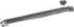 RÁMCOVÁ KUPNÍ SMLOUVAPetr ZemanSentice 146, 666 03, Tišnov
Telefon +420 777 612 225
E-mail:
Internet: Dodáváme:přípravky pro domácí a velkokuchyňské myčky nádobí,prostředky pro myti, renovaci a sanitaci nádobí,   zařízeni
a povrchů ve veřejném stravování a potravinářství,
speciální výrobkydávkovači systémy, školení SVP, H.A.C.C.P.RÁMCOVÁ KUPNÍ SMLOUVAuzavřená podle § 2079 a násl. Občanského zákoníku č.89/2012 sba souvisejících zákonů a předpisů české-
ho práva, jejíž dohodnuté podmínky představují nedílnou součást každého obchodního případu mezi smluv-
ními partnery:Petr ZemanSentice 146, 666 03, Tišnov
IČO: 05819555
DIČ: CZ 7210255327Bankovní spojení: (dále jen prodávající)aDomov Kamélie Křižanov,příspěvková organizace
Zámek 1 Křižanov 594 51
IČO: 71184473Bankovní spojení: zastoupená: Mgr.Silvie Tomšíková(dále jen kupující)Předmět smlouvyProdávající se podpisem této smlouvy zavazuje dodávat objednané zboží do jednotlivých provozoven
kupujícího.Kupující se zavazuje objednané a řádně dodané zboží převzít a zaplatit.Dodací podmínkyProdávající zaručuje, že dodá zboží v souladu s platnými předpisy, s veškerými povoleními nutnými pro
prodej, všemi průvodními doklady a návody k použití v českém jazyce.Objednávku lze učinit na adresu prodávajícího telefonicky, faxem, nebo E-mailem přičemž E-mailová ob-
jednávka je platná až po jejím potvrzení.Prodávající je povinen dodržovat sjednané lhůty dodávek max. však do 5-ti pracovních dní od objednánizboží.	III. Záruční doba1. Prodávající poskytne kupujícímu na zboží záruku odpovídající době použitelnosti, resp. době minimální
trvanlivosti příslušného výrobku, která je uvedena na štítku a firemním listu.IV. ReklamaceReklamace zboží se řídí příslušnými ustanoveními Občanského zákoníku a musí mít vždy písemnou
formu pokud se smluvní strany nedohodnou jinak. Místem rozhodně přejimky zboží s kontrolou množství,
jakosti a neporušenosti je sjednaný sklad kupujícího.Zjevné vady se reklamují při převzetí, nejpozději však do 3 dnů ode dne převzetí zboží kupujícímu.RÁMCOVÁ KUPNÍ SMLOUVAStrana 1 /2\RÁMCOVÁ KUPNÍ SMLOUVAV. Platební podmínky1. Vyúčtování formou daňového dokladu (fakturace) včetně všech náležitostí se provádí při každé dodávce.2.3.4.1.2.3.1.2.3.4.5.
7.Doklady bez všech náležitostí, jakož i nesprávně vystavené doklady budou s upozorněním vráceny pro-
dávajícímu k odstranění vadSplatností se rozumí den, kdy peníze budou řádně odepsány z účtu kupujícího. Tímto datem se rozumí i
splnění závazku kupujícího. Splatnost je počítána od data zdanitelného plnění, její délka je dohodnuta
na dobu 17 dní.Penalizace za pozdní úhradu faktury je určena na 0,05% fakturované částky za každý den prodleni.VI. Cenová ujednáníSjednaná cena zboží, která bude uvedena na daňovém dokladu je dána závazným ceníkem, který je pří-
lohou číslo 1 této smlouvy.Cena se rozumí Fco sklad provozovny kupujícího.V případě změny ceny prodávající poskytne údaje o cenách kupujícímu v předstihu minimálně 1 měsíce
a tyto budou předmětem změny přílohy číslo 1 této smlouvy.VII. Závěrečná ujednáníTato smlouva včetně přílohy číslo 1 která je její nedílnou součásti vstupuje v platnost a je účinná dnem
jejího podpisu oprávněnými zástupci smluvních stran a uveřejněním v informačním systému veřejné
správy-registru smluv.Změny či doplňky této smlouvy je možno učinit vždy jen písemně.Tato smlouva je uzavřena na dobu neurčitou.Smlouvu může vypovědět kterákoliv smluvní strana písemně bez udáni důvodu. Výpovědní Ihúta je v tom
případě oboustranné 2-mésíční a její běh počíná prvým dnem měsíce následujícího po jejím doručení
druhé smluvní straně. V pochybnostech se má za to, že výpověď byla doručena třetí den po jejím dopo-
ručeném odeslání.Vztahy touto smlouvou výslovně neupravené se řídí příslušnými ustanoveními Občanského zákoníku
v platném znění.Tato smlouva je vyhotovena ve dvou stejnopisech, z nichž každý má platnost originálu. Každá ze smluv-
ních stran obdrží po jednom vyhotovení.Smluvní strany prohlašují, že tato smlouva včetně jejích příloh byla sepsána podle jejich pravé a svobod-
né vůle, smlouvu jako celek přečetly, jejímu obsahu rozumí a bez výhrad sním souhlasí. Tomu na důkaz
podpisy oprávněných zástupců smluvních stran.Dodavatelv Senticích         dne 8.12.2017 Odběratel	v Křižanově	dne:8.12.2017RÁMCOVÁ KUPNÍ SMLOUVAStrana 2/2